Новогодний утренникво второй младшей группе «РЯБИНКА»«НОВОГОДНЕЕ ПРИКЛЮЧЕНИЕ»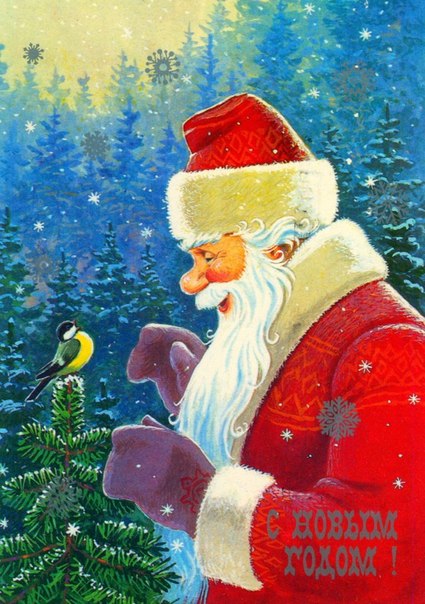                                                                 Воспитатели: Лясковская Г.В.                                                                                                 Астрецова Н.С.                                                                                                Шумилова Н.П.Цель: формировать у детей понятие о зимних праздниках;	вызывать радостное настроение детей;	развивать память, речь, логическое мышление;	воспитывать любовь к русским народным праздникам.	Дети входят в зал друг за другом под веселую мелодию, образуя круг (за последним ребенком идет Зима и становится в середину круга).Ведущий.  Здравствуй, в белом сарафанеИз серебряной парчи!На тебе горя алмазыСловно яркие лучи!Здравствуй, русская красотка,Раскрасавица- душа!Белоснежная лебедка,Здравствуй,  матушка Зима!Ребята, посмотрите, какая к нам Зима русская пожаловала, просто красавица. Поздороваемся с ней русским поклоном (дети кланяются в пояс).Зима. (кланяется в ответ) Здравствуйте, мои дорогие! Давно не была я у вас.Пора нам встретиться, друзья.Вам без меня прожить нельзя.Как на санях не покататься,Как не слепить снеговика?Ну как, ребята, вам остатьсяБез снежной горки, без катка?Я белоснежная Зима!Я вам построю терема.Скажу Снегурке и МорозуЧтоб вовремя собрались в путь.Напомню Дедушке Морозу:«Подарки взять не позабудь!»Ведущий. Так ты Дедушку Мороза видела?Зима. Конечно, видела. Он сейчас собирает для вас подарки. А меня попросил поиграть с вами  в игру, которая называется «Ледяные бусы». Приглашаю девочек к себе. Покружились, покружились, в бусинки мы превратились  (играют девочки, потом мальчики).Игра «Ледяные бусы»Дети сели на стульчики.Ведущий. Нет, не видно Дедушки Мороза! Ну- ка, ребятки, посмотрите внимательно (дети смотрят из под ладошки). Не идет что- то он к нам… Как же нам быть?Зима. Ничего, не беспокойтесь. Я сейчас позову своего помощника Снеговика- почтовика, он отнесет  Дедушке Морозу письмо от нас, а в письме мы  спросим, когда он к нам придет (звонит в колокольчик)Снеговик. Слышу, слышу! Кто звонит в волшебный колокольчик? Уже иду!!! А, Зима, это ты меня звала?Зима. Здравствуй, Снеговик (дети здороваются). Помоги нам, пожалуйста. Мы с ребятами Дедушку Мороза ждем, а он все не идет. Отнеси ему письмо от нас.Ведущий. Ой, Снеговик! Что с тобой случилось, где ты свой нос- морковку потерял?Снеговик. Где, где… в лесу. Зайка проказник догнал меня и забрал  морковку. Вот теперь и не знаю, что делать.  Пусть он мне только попадется, я ему (машет кулаком).Зима. Не переживай так, Снеговик,  я тебе помогу. У меня где-то здесь была шишка. Она тебе вместо носа подойдет (приставляет шишку к носу) Ну, как?Снеговик. А и ничего, мне мой новый нос нравится, я такой солидный стал!Ведущий. Снеговик, мы с ребятами споем тебе зимнюю песенку. Песня «С неба звездочки летят…»Снеговик. Ох, хорошая песенка, мне понравилась. Письмо я ваше отнесу Дедушке Морозу. Вот только елка у вас не горит, а Дедушка Мороз очень любит, когда елка всеми огоньками переливается.Ведущий. Мы сейчас все исправим, правда, ребятки?Ну- ка, скажем, 1,2,3- наша елочка гори! Зажигается елка.Снеговик. Ну вот, совсем другое дело! (уходит)Ведущий. А пока будем ждать Дедушку Мороза, станцуем вокруг нашей новогодней  елочки  веселый танец.Танец «Новогодний»Дети садятся на стульчики.Зима. Ребята, слышите, кто- то идет к нам. Может это Дедушка Мороз?Под музыка выскакивает Зайчик с морковкой и посохом в руке и обходит вокруг елки. Зайчик. Какая красивая елка здесь стоит, игрушек сколько на ней, а огоньки так и сверкают, так и сверкают. Ой, как она мне нравится!Зима. Зайчик, а ты откуда к нам пришел и что это у тебя в руках?Зайчик. Пришел я из леса, замерз немножко и решил у вас тут отогреться. Да смотрю у вас тут праздник веселый.Зима. Праздник, зайчик, праздник. А скажи-ка ты мне, косой, откуда у тебя в руках морковка? Что в лесу нашел? Зимой?Зайчик. Ага, нашел. У снеговика забрал, вот!(выставляет вперед ногу)Ведущий. Как тебе не стыдно, зайчик. Снеговик так расстроился. Ты зачем его обидел? А в лапках у тебя не посох, ли Дедушки Мороза?Зайчик. Посох, конечно. Нечего его было возле своего терема оставлять. Вы знаете, он волшебный!Ведущий. Так вот почему Дедушка Мороз к нам не идет, он свой посох волшебный ищет. Зайка, ну-ка, отдай нам посох. Нельзя брать чужие вещи, правда, ребятки?Зайчик. Не отдам, он самому мне нужен. Я сейчас все ваши огоньки с елочки заберу в сумку и отнесу своим друзьям в лес (подбегает к елке и собирает огоньки  в сумку, елка перестает мигать.) Мало мне огоньков, ну- ка посох: 1,2,3,наша елочка гори (елочка загорается, зайчик опять собирает огоньки, елка гаснет, и пытается убежать).	Навстречу Зайчику выходят Снеговик и Снегурочка.Снегурочка. Лови его, лови, Снеговик.Снеговик. (ловит за уши). Вот он, Снегурочка, поймал.Снегурочка. Здравствуйте, ребята! Как я рада вас видеть. Как вы выросли, какие стали красивые! Посмотрите, мы с Снеговиком поймали Зайца- проказника. Он у Дедушки Мороза посох забрал.Зима. А у нашей елочки все огоньки в сумку спрятал.Снегурочка. Так, так, так. Зайчик. Я так больше не буду, честно- честно. Простите меня.Звучит мелодия, в зал заходит Дедушка Мороз.Д.Мороз. Так вот где! Нашел я вас! Как я рад! Здравствуйте, мои хорошие, здравствуйте, мои пригожие. По сугробам я шел глубоким, без посоха тяжело идти.Снегурочка. Дедушка, возьми свой посох, вот он. Это Зайчик проказник забрал его.Зайчик. Я больше не буду, честное слово!Д.Мороз. А что у тебя в сумке, Зайчишка?Зайчик. Огоньки дедушка, я и их отдам (открывает сумку, а от туда выпадают снежки). Где же мои огоньки?Д.Мороз. Это я превратил огоньки в снежки, что бы ты Зайчик знал, что нельзя брать чужие вещи.Снегурочка. Дедушка Мороз, прости Зайчика, он обещал исправиться. Пусть он останется на новогоднем празднике с ребятами. Здесь так весело. А сколько стихов ребята выучили для дедушки Мороза.Д.Мороз. Ну хорошо, пусть остается. А стишки я очень люблю. Сяду я на стульчик, отдохну и послушаю зимние стихотворения.Дети читают стихи.Д.Мороз. Хороши стихи для деда, постарались вы, ребятки, порадовали меня. Что-то я засиделся. А не сплясать ли нам с вами?Танец «Хоровод у елки»Ведущий. Дедушка Мороз, а мы знаем песенку про тебя. Послушай, пожалуйста.Песня «Дед Мороз»Д.Мороз. Ух, какие молодцы и петь умеете и плясать. За это я вам подарки хочу подарить. Снеговик, Снегурочка,  помогите  мне.Раздача подарков.Д.Мороз. Ну а теперь пора прощаться, мне в путь дорогу собираться.Дедушка Мороз уходит вместе со всеми героями представления.